A Red, Red Rose by Robert Burns | Poetry FoundationYe Flowery Banks (Bonie Doon) by Robert Burns | Poetry FoundationWinter: A Dirge by Robert Burns | Poetry Foundation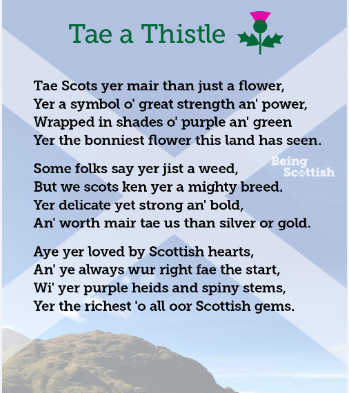 